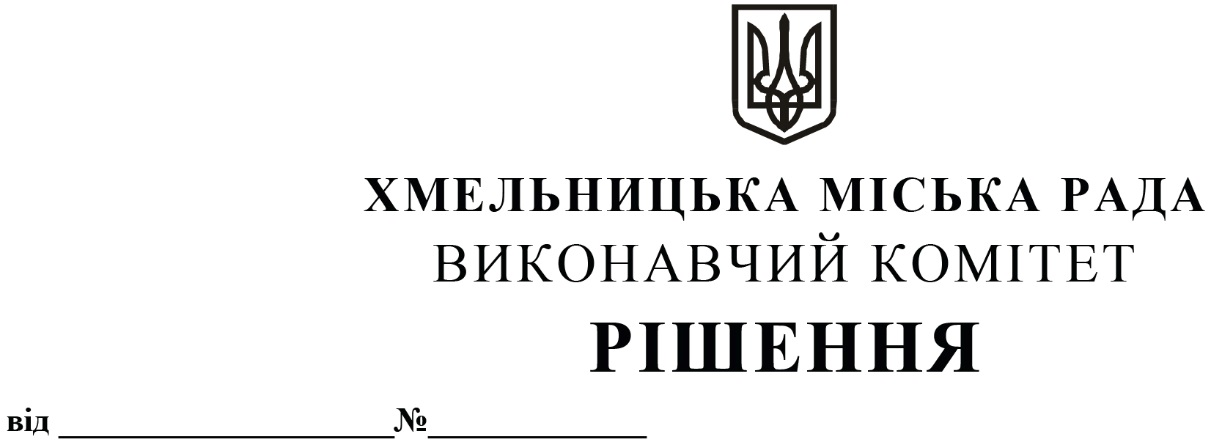 Про внесення на розгляд сесії міської радипропозиції  про   включення  прохідної  навул. Чорновола В.М., 125 у м. Хмельницькомудо  переліку об’єктів малої  приватизації  –окремого  майна, що  підлягає  приватизаціїРозглянувши клопотання міського комунального підприємства по утриманню нежитлових приміщень комунальної власності, керуючись законами України «Про місцеве самоврядування в Україні», «Про приватизацію державного і комунального майна»,  виконавчий комітет міської радиВИРІШИВ:1. Внести на розгляд сесії міської ради пропозицію про включення прохідної  загальною площею 20,2 кв.м на вул. Чорновола В.М., 125 у м. Хмельницькому до переліку об’єктів малої приватизації – окремого майна, що підлягає приватизації.2. Контроль за виконанням рішення покласти на заступника міського голови – директора департаменту інфраструктури міста В. Новачка.Міський голова                                                                                     	О. СИМЧИШИН